Pénzügyi és Városfejlesztési Bizottság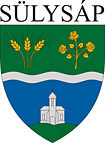 E l n ö k é t ő l2241 Sülysáp, Szent István tér 1.Telefon, fax: (06-29) 435-001, (06-29) 435-003NYILVÁNOSSzám: S/6109-…/2017Előterjesztés elkészítésének időpontja: 2017. december 9.Előterjesztést készítette: Kecser István PVB elnök/Kántor Erzsébet testületi ügyintézőElőterjesztést jóváhagyta: dr. Tóth Krisztina jegyzőElőterjesztést véleményezi: PVBDöntés módja: nyílt szavazás, egyszerű szótöbbség Mellékletek: Beszámoló (előterjesztéshez csatolva)E L Ő T E R J E S Z T É SSülysáp Város Önkormányzata Képviselő-testületének2017. december 14-én tartandó munkaterv szerinti ülésére4. napirendhezTárgy: Pénzügyi és Városfejlesztési Bizottság éves beszámolójaTisztelt Képviselő-testület!Az Önkormányzat Szervezeti és Működési Szabályzatáról szóló 14/2009. (XII. 22.) önkormányzati rendelet 43. § (12) bekezdése alapján a bizottságok rendszeresen beszámolnak munkájukról.Kérem a beszámoló szíves megtárgyalását és elfogadását.…/2017. (XII. 14.) ÖKT határozati javaslatSülysáp Város Önkormányzatának Képviselő-testülete az SZMSZ 43. § (12) bekezdése alapján a Pénzügyi és Városfejlesztési Bizottság előző évi munkájáról szóló beszámolót – megköszönve a Bizottság munkáját – elfogadja.Határidő: azonnalFelelős: PVB elnökeSülysáp, 2017. december 9.	 s.k.	elnök